ՔԱՂԱՔԱՊԵՏԵՐԻ ԴԱՇՆԱԳՐԻՆ ՄԻԱՆԱԼՈՒ ՁԵՎ	Ես,  համայնքի համայնքապետ , լիազորված եմ   թ. թիվ  որոշմամբ ստորագրել Քաղաքապետերի դաշնագի կլիմայի և էներգիայի վերաբերյալ՝ լիովին գիտակցելով Պարտավորությունների փաստաթղթում սահմանված և ստորև ամփոփված պարտավորությունները.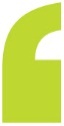 Նվազեցնել CO2 (և, հնարավորության դեպքում, ջերմոցային այլ գազերի) արտանետումները համայնքի տարածքում առնվազն 30%-ով մինչև 2030 թ., մասնավորապես՝ էներգաարդյունավետության բարձրացման և վերականգնվող էներգետիկ ռեսուրսների ավելի լայնածավալ կիրառման միջոցով:Բարձրացնել դիմակայությունը կլիմայի փոփոխության հանդեպ՝ հարմարվողականության միջոցով:Այս պարտավորությունները գործողությունների վերածելու նպատակով,  համայնքի տեղական ինքնակառավարման մարմինը պարտավորվում է քայլ առ քայլ կիրառել հետևյալ մոտեցումները.Մշակել Արտանետումների ելակետային կադաստր և իրականացնել Կլիմայի փոփոխության ռիսկերի և խոցելիության գնահատում:Ներկայացնել Կայուն էներգետիկ զարգացման և կլիմայի պահպանման գործողությունների ծրագիր՝ համայնքի Ավագանու վերը հիշատակված որոշման ընդունման օրից երկու տարվա ընթացքում և ներառել կլիմայի փոփոխության մեղմման և հարմարվողականության գաղափարները համապատասխան քաղաքականություններում, ռազմավարություն-ներում և ծրագրերում:Ներկայացնել առաջընթացի հաշվետվություն Կայուն էներգետիկ զարգացման և կլիմայի պահպանման գործողության ծրագրի ներկայացման պահից սկսած առնվազն յուրաքանչյուր երկու տարին մեկ անգամ՝ գնահատման, մոնիտորինգի և հավաստիացման նպատակով:Կիսվել մեր մոտեցումներով, արդյունքներով, փորձով և գիտելիքներով Եվրամիության սահմաններում և Եվրամիության սահմաններից դուրս գործընկեր տեղական և մարզային իշխանությունների հետ՝ ուղղակի համագործակցության և անաչառ գործըներության միջոցով:Ես ընդունում եմ, որ  համայնքի տեղական ինքանկառավարման մարմինի մասնակցությունը տվյալ նախաձեռնությունում պետք է դադարեցվի (հիմք ընդունելով Քաղաքապետերի դաշնագիր՝ Արևելք ծրագրի կողմից նախորոք գրասենյակի գրավոր տեղեկացման)՝ վերը հիշատակված փաստաթղթերի (օրինակ՝ Կայուն էներգետիկ զարգացման և կլիմայի պահպանման գործողության ծրագիր և Առաջընթացի հաշվետվության) սահմանված ժամկետներում չներկայացման դեպքում: [ՏԻՄ-ի անունը և հասցեն][Կոնտակտային անձի անունը և ազգանունը, էլեկտրոնային հասցեն, հեռախոսահամարը]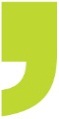 [ստորագրություն]